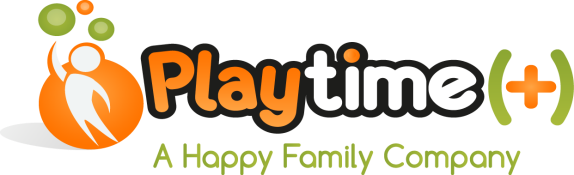 Playtime (+) Broken Arrow 2566 E Kenosha St Broken Arrow, OK 74014 918-451-9336
APPLICATION FOR EMPLOYMENTPlaytime (+) is a children’s learning and recreation center where physical, mental, and social skills are enhanced under professional supervision.  We offer a spectacular indoor playground and other activities for children.Playtime (+) is looking for enthusiastic, energetic people to supervise and teach children as well as taking interest in the business itself.  Please answer every question on this application completely and accurately.PERSONAL INFORMATION    (PRINT) FIRST MIDDLE LAST Name:    ________________________________________________ANY PREVIOUS LAST NAMES USED:  _______________________________________Present Address:       ________________________________________________                       City:  ________________________   Zip:  ___________________Phone Number       (         )-  ____________________   (Cell)		          (         )-  ____________________   (Home)                            Social Security Number           ________________________________________Driver’s License Number          ________________________________________Are you over the age of 18 years old?         YES _____           NO  _______      Countries you have lived in the past three years:  _______________________________________________     WORK HISTORY:  List the most present to pastCompany Name   ______________________________________      Address         ______________________________________      City/State/Zip______________________________________      Phone #         (       )- _____________________		        Supervisor’s Name   _________________________________      Job Duties:     ______________________________________      Employment Dates:  From  ____________ To  ____________      Reason for leaving:   _________________________________      May we contact this employer now?    Yes ______   No  _______Company Name   ______________________________________      Address         ______________________________________      City/State/Zip______________________________________      Phone #         (       )- _____________________		        Supervisor’s Name   _________________________________      Job Duties:     ______________________________________      Employment Dates:  From  ____________ To  ____________      Reason for leaving:   _________________________________      May we contact this employer now?    Yes ______   No  _______Have you ever been convicted or accused of a crime or felony? _____ Please explain_____________________________________EDUCATIONCircle the last grade completed in high school:8 or less		9	10	11	12	GEDName of School ____________________________Circle the last year of college, tech or Business School1         2         3         4         Graduated? Yes ____   No ____Name of School ______________________________Degree or courses studied:  __________________________________AVAILABILITYWe are open late hours and six days a week.  Please state the days and times you are available to help us consider you for a job that matches your availability.  If there are specific times you cannot work please state those exact days and hours so we can again consider the best match for your availability.  ____________________________________________________________________________________________________________________________________________________________ADDITIONAL INFORMATION YOU WOULD LIKE TO ADD, IF ANY____________________________________________________________________________________________________________________________________________________________Have you ever applied at Playtime (+)? ____________      When?  _____________Have you ever been employed by Playtime (+)? ________      When?_____________IMPORTANT – PLEASE READ CAREFULLYPlaytime (+) would like to thank you for expressing an interest in joining our family.  Teamwork requires dedication, trust, and above all, honesty.  It is a commitment we ask of all our employees and potential employees.This application is just that – an application.  It is not an offer, promise or contract of employment, either expressed or implied.  All Playtime (+) employees can terminate the employment relationship at any time, for any or no reason.  Playtime (+) Inc. reserves the same right.Applicant Signature____________________________	Date________________________